Magyar Mozgókép Fesztivál - Helyszín megközelítése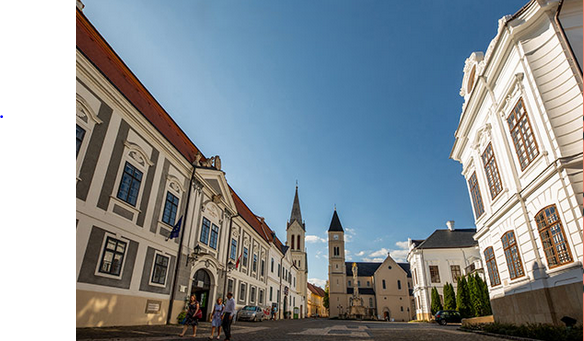 Veszprém – Szentháromság tér Veszprémi Vár, szabadtéri helyszínJavasolt megközelítés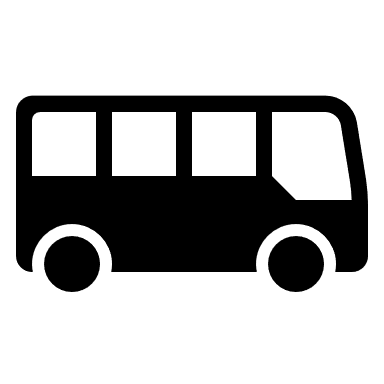 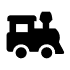 Megközelítés autóbusszal, vonattalTávolsági, helyközi busszal érkezőkA Veszprém autóbusz-állomástól 15 perces sétával érhető el az Óváros tér, melytől meredek, macskaköves út vezet a Szentháromság térig.  Helyijáratos busszal érkezőkLegközelebbi helyijáratos megálló az autóbuszpályaudvar, illetve a Petőfi Színház megállója.A vasútállomástól a Petőfi Színház buszmegállójáig az 1, 2, 4A, 5 és a 10 számú busszal lehet a legkönnyebben megközelíteni a helyszínt.Autóbuszpályaudvartól két megállóra levő Petőfi Színház buszmegállójáig az 1, 2, 3, 4A, 5, 6, 7A számú busszal lehet közlekedni.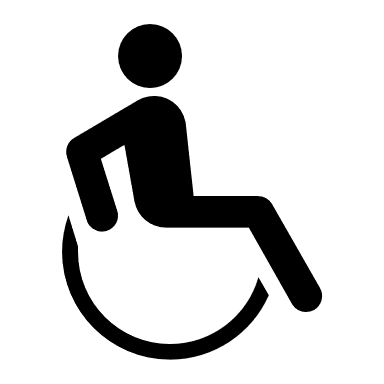 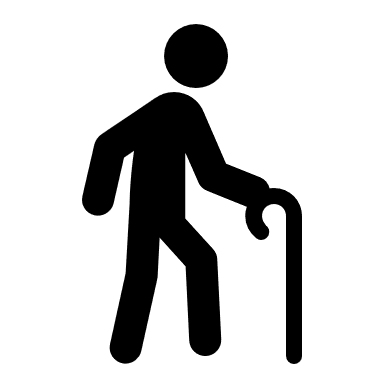 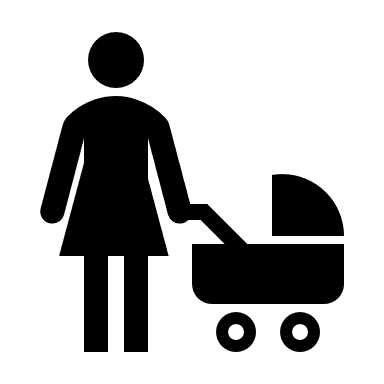 A buszpályaudvartól személyi segítő ajánlott a domborzati viszonyok miatt, amennyiben kerekesszékkel vagy járássegítő eszközzel érkezik. 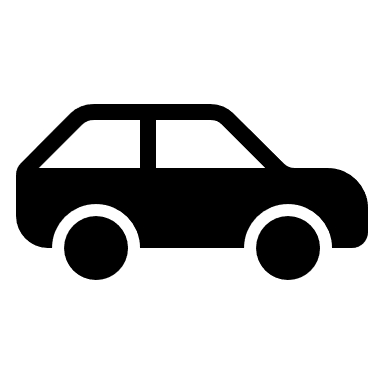 Megközelítés autóvalParkolási lehetőség van az Erzsébet sétányon, illetve a környező utcákban.  Mozgáskorlátozottak számára 3 helyen érhető el parkoló a közelben: az Óváros téren, az Elefánt Étterem előtt, és a Publikum mögött, de a rendezvény jellege miatt nagy tömeg várható.Támogatott feljutás az Óváros térről a Szentháromság térreA Veszprémi Várban zajló vetítésekre támogatott odajutást biztosítunk. A Vöröskereszt Támogató Szolgálat akadálymentes kisbuszával, szakképzett segítővel áll a mozgásukban korlátozottak és idősek rendelkezésére. A kisbusz 6 normál ülése mellett alkalmas még 1 db kerekesszékes személy szállítására. A program ideje alatt 20 órától folyamatosan közlekedik a filmvetítés kezdetéig. A látogatók érkezési sorrendben vehetik igénybe a szolgáltatást az Óváros tér bejáratánál. Ugyanitt 5 db parkolóhely vehető igénybe a mozgásában korlátozott személyek részére kiállított érvényes parkolási igazolvánnyal. Szentháromság tér akadálymentességeA Szentháromság tér és az oda vezető út végig macskaköves, személyi segítő támogatása ajánlott. 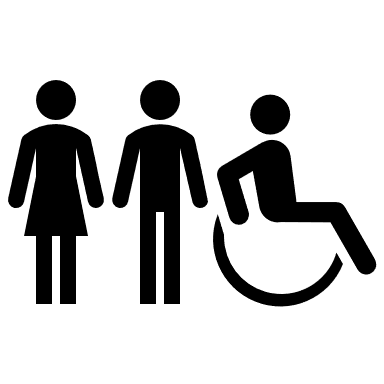 Támogatásért keresse önkénteseinket, a Ragyogók csapatát, vagy a Vöröskereszt kisbuszát.A nézőtér és a program akadálymentességeA nézőtéren külön helyet biztosítunk kerekesszékkel érkezők rendelkezésére.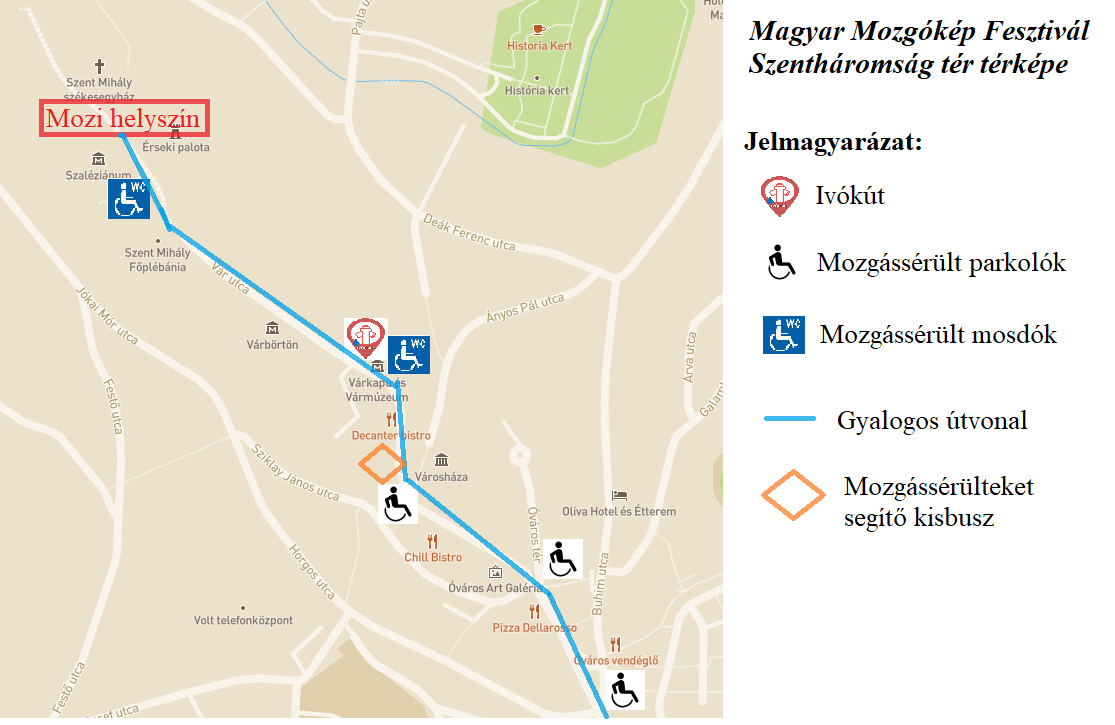 